Unit 6 Lesson 20: Día 4 de centrosWU Conversación numérica: Conexiones para contar monedas (Warm up)Student Task StatementEncuentra mentalmente el valor de cada expresión.1 Conozcamos “¿Qué prefieres?”Student Task Statement2 Centros: Momento de escogerStudent Task StatementEscoge un centro.¿Qué prefieres?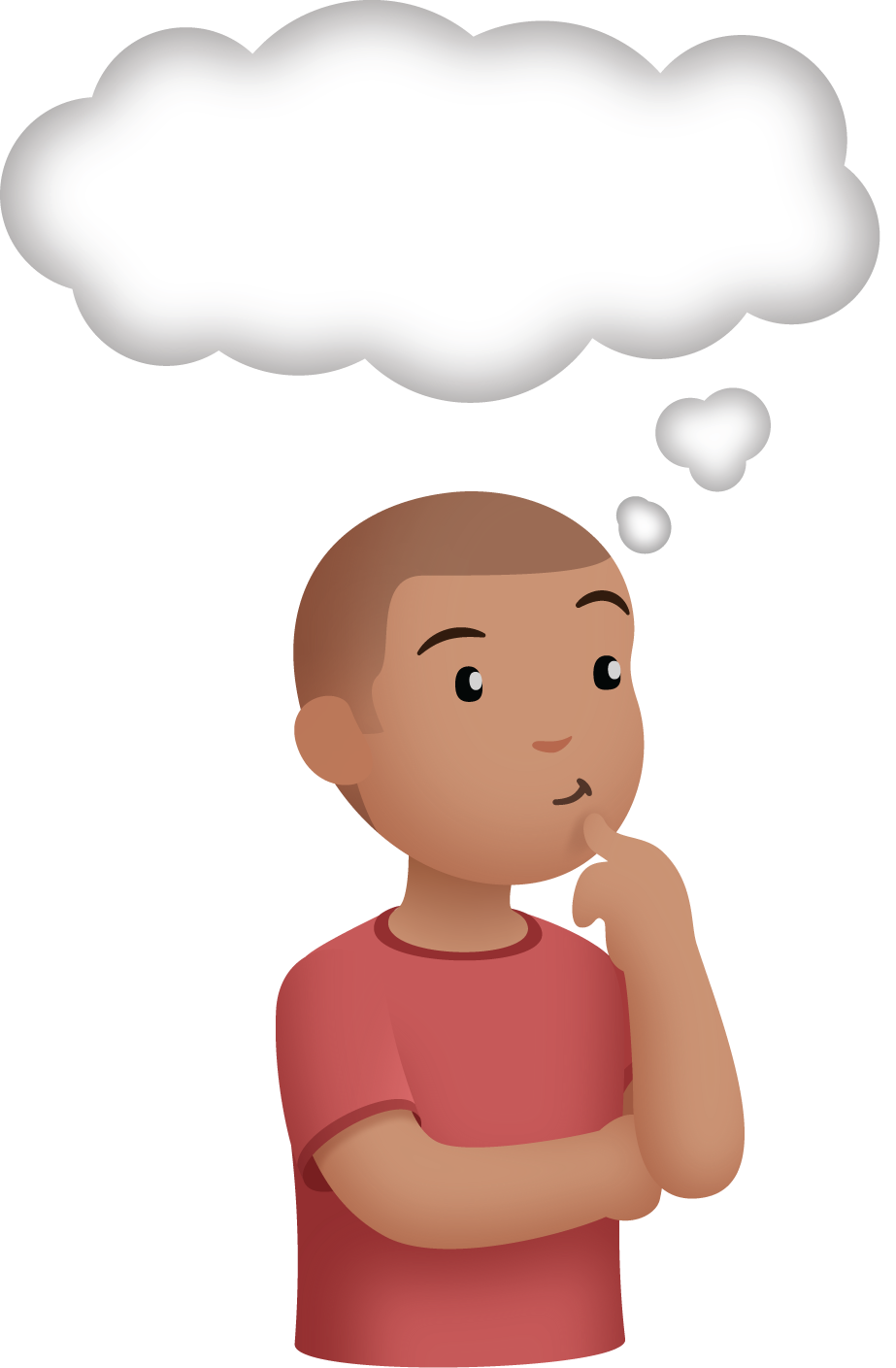 ¿En qué se parecen?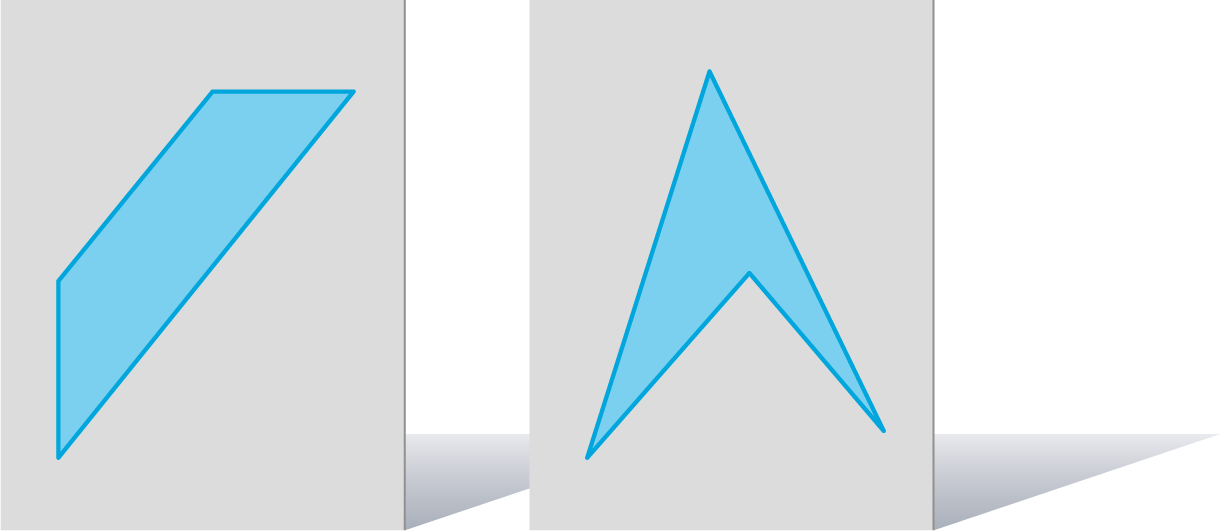 Libros de imágenes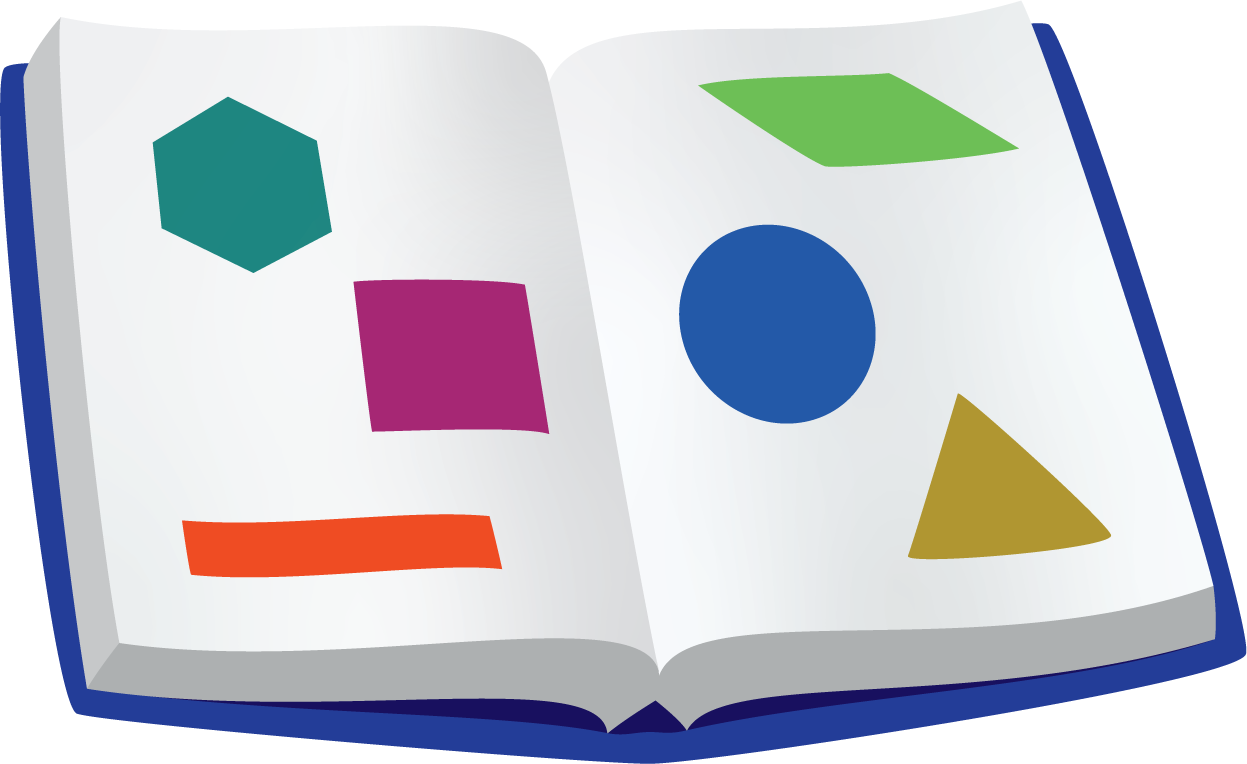 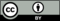 © CC BY 2021 Illustrative Mathematics®